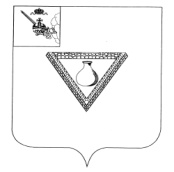 ПРЕДСТАВИТЕЛЬНОЕ СОБРАНИЕЧАГОДОЩЕНСКОГО МУНИЦИПАЛЬНОГО ОКРУГАВОЛОГОДСКОЙ ОБЛАСТИР Е Ш Е Н И ЕОб исполнении   бюджета   городского поселения посёлок Сазоново  за  2022 годРассмотрев результаты исполнения бюджета городского поселения посёлок Сазоново за 2022 год, с учетом рекомендаций публичных слушаний, руководствуясь статьей 28 Устава Чагодощенского муниципального округа, Представительное Собрание РЕШИЛО: 1. Утвердить отчет об исполнении бюджета городского поселения посёлок Сазоново за 2022год  по доходам в сумме 34 443,4 тыс. руб., по расходам в сумме 34 123,3 тыс. руб., с профицитом в размере 320,1 тыс. руб.2. Утвердить исполнение:      - по источникам внутреннего финансирования дефицита бюджета                                                                                          городского поселения посёлок Сазоново за 2022 год по кодам классификации источников финансирования дефицитов бюджетов согласно приложению 1 к настоящему решению;- по доходам бюджета городского поселения посёлок Сазоново за 2022 год  по кодам классификации доходов бюджетов, согласно приложению 2 к настоящему решению; - по расходам бюджета городского поселения посёлок Сазоново за 2022 год по разделам, подразделам классификации расходов бюджетов согласно приложению 3 к настоящему решению;- по расходам бюджета городского поселения посёлок Сазоново за 2022 год по ведомственной структуре расходов  бюджета согласно приложению 4 к настоящему решению.3. Настоящее решение вступает в силу со дня официального опубликования.4. Настоящее решение подлежит официальному опубликованию и размещению на официальном сайте Чагодощенского муниципального округа 
в информационно-телекоммуникационной сети «Интернет».Председатель Представительного Собрания Чагодощенского муниципального округаВологодской области                                                                            Басова Н.А.Глава Чагодощенского муниципального округа Вологодской области                                                          Косёнков  А.В.Приложение 1к решению Представительного Собрания Чагодощенского муниципального округа «Об исполнении бюджета городского поселения посёлок Сазоново за 2022 год»от  25.05.2023 года  № 58Исполнение по источникам внутреннего финансирования дефицита бюджета городского поселения посёлок Сазоново за 2022 годПриложение 2к решению Представительного Собрания Чагодощенского муниципального округа «Об исполнении бюджета городского поселения посёлок Сазоново за 2022 год»от  25.05.2023 года  № 58Исполнение по доходам бюджета городского поселения посёлок Сазоново за 2022 годПриложение 3к решению Представительного Собрания Чагодощенского муниципального округа «Об исполнении бюджета городского поселения посёлок Сазоново за 2022 год»от  25.05.2023 года  № 58Исполнение по расходам бюджета городского поселения посёлок Сазоново за 2022 год по разделам, подразделам классификации расходов бюджетовПриложение 4к решению Представительного Собрания Чагодощенского муниципального округа «Об исполнении бюджета городского поселения посёлок Сазоново за 2022 год»от  25.05.2023 года  № 58Исполнение по расходам бюджета городского поселения посёлок Сазоново за 2022 год по ведомственной структуре расходов  бюджетаКод классификации источников внутреннего финансирования дефицитов бюджетов Российской ФедерацииНаименование кода группы, подгруппы, статьи, подстатьи, элемента, программы (подпрограммы), кода экономической классификации  источников внутреннего финансирования дефицитов бюджетовУтверждено, тыс. руб.Исполнено, тыс. руб.102 01 05 00 00 00 0000 000Изменение остатков средств на счетах по учету средств бюджета1848,8-320,1102 01 05 00 00 00 0000 600Уменьшение прочих остатков средств бюджетов1848,8-320,1102 01 05 02 01 00 0000 610Уменьшение прочих остатков денежных средств бюджетов1848,8-320,1102 01 05 02 01 13 0000 610Уменьшение прочих остатков денежных средств бюджетов городских поселений1848,8-320,1Итого1848,8-320,1Код бюджетной классификации Российской ФедерацииНаименование доходовУтверждено,                        тыс. руб.Исполнено,                        тыс. руб.1 00 00000 00 0000 000НАЛОГОВЫЕ И НЕНАЛОГОВЫЕ ДОХОДЫ10 227,811 213,72 00 00000 00 0000 000БЕЗВОЗМЕЗДНЫЕ ПОСТУПЛЕНИЯ, из них:23 847,723 229,72 02 10000 00 0000 150Дотации бюджетам бюджетной системы Российской Федерации 10 373,910 373,92 02 15002 13 0000 150Дотации бюджетам городских поселений на поддержку мер по обеспечению сбалансированности бюджетов3 307,13 307,12 02 15009 13 0000 150Дотации бюджетам городских поселений на частичную компенсацию дополнительных расходов на повышение оплаты труда работников бюджетной сферы и иные цели1 603,31 603,32 02 16001 13 0000 150Дотации бюджетам городских поселений на выравнивание бюджетной обеспеченности из бюджетов муниципальных районов5 463,55 463,52 02 20000 00 0000 150Субсидии бюджетам бюджетной системы Российской Федерации (межбюджетные субсидии)10 007,69 410,42 02 2 5555 13 0000 150Субсидии бюджетам городских поселений на реализацию программ формирования современной городской среды1 543,01 543,02 02 29999 13 0000 150Прочие субсидии бюджетам городских поселений8 464,67 867,42 02 30000 00 0000 150Субвенции бюджетам бюджетной системы Российской Федерации285,6264,82 02 35118 13 0000 150Субвенции бюджетам городских поселений на осуществление   первичного воинского учета органами местного самоуправления поселений, муниципальных и городских округов283,6262,82 02 39998 13 0000 150Единая субвенция бюджетам городских поселений2,02,02 02 40000 00 0000 150Иные межбюджетные трансферты2 192,12 192,12 02 40014 13 0000 150Межбюджетные трансферты, передаваемые бюджетам городских поселений из бюджетов муниципальных районов на осуществление части полномочий по решению вопросов местного значения в соответствии с заключенными соглашениями2 192,12 192,12 04 05000 13 0000 150Безвозмездные поступления от негосударственных организаций в бюджеты городских поселений516,8516,82 04 05099 13 0000 150Прочие безвозмездные поступления от негосударственных организаций в бюджеты городских поселений516,8516,82 07 05000 00 0000 150Прочие безвозмездные поступления в бюджеты городских поселений471,7471,72 07 05020 13 0000 150Поступления от денежных пожертвований, предоставляемых физическими лицами получателям средств бюджетов городских поселений451,7451,72 07 05030 13 0000 150Прочие безвозмездные поступления в бюджеты городских поселений20,020,0ИТОГО:ИТОГО:34 075,534 443,4НаименованиеРЗПРСумма, тыс. руб.Сумма, тыс. руб.НаименованиеРЗПРУтвержденоИсполнено12345Общегосударственные вопросы016 593,46 447,0Функционирование высшего должностного лица субъекта РФ и  муниципального образования0102535,0535,0Функционирование законодательных (представительных)  органов государственной власти и представительных органов муниципальных образований 010353,253,2Функционирование Правительства РФ, высших исполнительных органов государственной власти субъектов РФ, местных администраций01045 618,65 610,6Резервные фонды011130,00,0Другие общегосударственные вопросы0113356,6248,2Национальная оборона02283,6262,8Мобилизационная и вневойсковая подготовка0203283,6262,8Национальная безопасность и правоохранительная деятельность03677,5639,4Гражданская оборона030910,04,1Защита населения и территории от чрезвычайных ситуаций природного и техногенного характера, пожарная безопасность0310520,0499,3Другие вопросы в области национальной безопасности и правоохранительной деятельности0314147,5136,0Национальная экономика045 240,84 959,1Дорожное хозяйство (дорожные фонды)04095 240,84 959,1Жилищно-коммунальное хозяйство0519 173,617 937,5Жилищное хозяйство0501214,0213,9Коммунальное хозяйство05024 431,14 221,7Благоустройство050314 528,513 501,9Образование076,00,0Молодежная политика 07076,00,0Культура и кинематография 083 701,43 656,2Культура08013 701,43 656,2Социальная политика1013,012,9Социальное обеспечение населения100313,012,9Физическая культура и спорт11235,0208,4Массовый спорт1102235,0208,4ИТОГО РАСХОДОВ35 924,334 123,3НаименованиеГРБСРЗПРКЦСРКВРСумма, тыс. руб.Сумма, тыс. руб.НаименованиеГРБСРЗПРКЦСРКВРУтвержденоИсполнено12345678АДМИНИСТРАЦИЯ ГОРОДСКОГО ПОСЕЛЕНИЯ ПОСЁЛОК САЗОНОВО10235 924,334123,3Общегосударственные вопросы102016 593,46 447,0Функционирование высшего должностного лица субъекта РФ и  муниципального образования1020102535,0535,0Обеспечение деятельности органов местного самоуправления102010291 0 00 00000535,0535,0Глава муниципального образования102010291 1 00 00000535,0535,0Расходы на обеспечение функций органов местного самоуправления102010291 1 00 00200413,8413,8Расходы на выплаты персоналу государственных (муниципальных) органов102010291 1 00 00200120413,8413,8Реализация расходных обязательств в части обеспечения выплаты заработной платы работникам муниципальных учреждений102010291 1 00 70030121,2121,2Расходы на выплаты персоналу государственных (муниципальных) органов102010291 1 00 70030120121,2121,2Функционирование законодательных (представительных)  органов государственной власти и представительных органов муниципальных образований 102010353,253,2Обеспечение деятельности представительных органов102010392 0 00 0000053,253,2Выполнение полномочий муниципального образования по осуществлению деятельности контрольно-счетного органа102010392 0 00 7701053,253,2Иные межбюджетные трансферты102010392 0 00 7701054053,253,2Функционирование Правительства РФ, высших исполнительных органов государственной власти субъектов РФ, местных администраций10201045 618,65 610,6Обеспечение деятельности органов местного самоуправления102010491 0 00 000005 618,65 610,6Обеспечение деятельности администрации муниципального образования102010491 2 00 000005 618,65 610,6Расходы на обеспечение функций органов местного самоуправления102010491 2 00 002004 037,14 029,1Расходы на выплаты персоналу государственных (муниципальных) органов102010491 2 00 002001202 977,52 977,5Иные закупки товаров, работ и услуг для государственных (муниципальных) нужд102010491 2 00 00200240936,6928,6Уплата налогов, сборов и иных платежей102010491 2 00 00200850123,0123,0Реализация расходных обязательств в части обеспечения выплаты заработной платы работникам муниципальных учреждений102010491 2 00 70030898,2898,2Расходы на выплаты персоналу государственных (муниципальных) органов102010491 2 00 70030120898,2898,2Единая субвенция102010491 2 00 723102,02,0Иные закупки товаров, работ и услуг для государственных (муниципальных) нужд102010491 2 00 723102402,02,0Выполнение полномочий муниципального образования по правовому обеспечению деятельности органов местного самоуправления поселений102010491 2 00 7702089,889,8Иные межбюджетные трансферты102010491 2 00 7702054089,889,8Выполнение полномочий муниципального образования в области градостроительной деятельности102010491 2 00 7703090,390,3Иные межбюджетные трансферты102010491 2 00 7703054090,390,3Выполнение полномочий муниципального образования по размещению муниципального заказа102010491 2 00 7704040,440,4Иные межбюджетные трансферты102010491 2 00 7704054040,440,4Выполнение полномочий муниципального образования по осуществлению внутреннего муниципального финансового контроля102010491 2 00 7705052,752,7Иные межбюджетные трансферты102010491 2 00 7705054052,752,7Осуществление части полномочий поселения по изъятию земельных участков для муниципальных нужд в целях обеспечения жилищных прав собственников жилых помещений в соответствии со статьей 32 Жилищного кодекса РФ в рамках муниципальной программы "Переселение граждан из аварийного жилищного фонда в Чагодощенском муниципальном районе на 2019-2025 годы", утвержденной постановлением администрации Чагодощенского муниципального района от 18.07.2019 года №176, в границах городского поселения поселок Сазоново102010491 2 00 770701,01,0Иные межбюджетные трансферты102010491 2 00 770705401,01,0Осуществление полномочий поселения по ведению бухгалтерского учета102010491 2 00 77100407,1407,1Иные межбюджетные трансферты102010491 2 00 77100540407,1407,1Резервные фонды102011130,00,0Резервные фонды102011170 0 00 0000030,00,0Резервные фонды местных администраций102011170 5 00 0000030,00,0Резервные средства102011170 5 00 0000087030,00,0Другие общегосударственные вопросы1020113356,6248,2Реализация государственной политики в области приватизации и управления муниципальной собственностью102011393 0 00 00000271,3202,8Содержание и обслуживание казны102011393 0 00 21150150,0116,8Иные закупки товаров, работ и услуг для государственных (муниципальных) нужд102011393 0 00 21150240150,0116,8Оценка недвижимости, признание прав и регулирование отношений по государственной и муниципальной собственности102011393 0 00 21180121,386,0Иные закупки товаров, работ и услуг для государственных (муниципальных) нужд102011393 0 00 21180240121,386,0Реализация  функций, связанных с общегосударственным   управлением102011394 0 00 0000085,345,3Выполнение других обязательств 102011394 1 00 0000085,345,3Исполнение исковых требований и оплата госпошлины102011394 1 00 2116040,00,0Исполнение судебных актов102011394 1 00 2116083040,00,0Членский взнос в Ассоциацию "Совет муниципальных образований Вологодской области"102011394 1 00 2101045,345,3Уплата налогов, сборов и иных платежей102011394 1 00 2101085045,345,3Национальная оборона10202283,6262,8Мобилизационная и вневойсковая подготовка1020203283,6262,8Обеспечение деятельности органов местного самоуправления муниципального образования102020391 0 00 00000283,6262,8Обеспечение деятельности администрации муниципального образования102020391 2 00 00000283,6262,8Осуществление первичного воинского учета на территориях, где отсутствуют военные комиссариаты 102020391 2 00 51180283,6262,8Расходы на выплату персоналу государственных (муниципальных) органов102020391 2 00 51180120249,6228,8Иные закупки товаров, работ и услуг для государственных (муниципальных) нужд102020391 2 00 5118024034,034,0Национальная безопасность и правоохранительная деятельность10203677,5639,4Гражданская оборона102030910,04,1Предупреждение и ликвидация последствий чрезвычайных ситуаций и стихийных бедствий102030974 0 00 0000010,04,1Мероприятия по предупреждению и ликвидации последствий чрезвычайных ситуаций и стихийных бедствий102030974 1 00 0000010,04,1Обеспечение мероприятий по предупреждению и ликвидации последствий чрезвычайных ситуаций и стихийных бедствий102030974 1 00 210209,53,6Иные закупки товаров, работ и услуг для государственных (муниципальных) нужд102030974 1 00 210202409,53,6Выполнение части полномочий поселений по вопросу участия в предупреждении и ликвидации последствий чрезвычайных ситуаций в границах поселений102030974 1 00 770600,50,5Иные межбюджетные трансферты102030974 1 00 770605400,50,5Защита населения и территории от чрезвычайных ситуаций природного и техногенного характера, пожарная безопасность1020310520,0499,3Муниципальная программа «Обеспечение пожарной безопасности на территории городского поселения посёлок Сазоново на 2020-2024 годы»102031008 0 00 00000520,0499,3Основное мероприятие: «Совершенствование организации профилактики и тушения пожаров»102031008 0 01 00000520,0499,3Реализация государственных функций, связанных с обеспечением пожарной безопасности102031008 0 01 30130520,0499,3Иные закупки товаров, работ и услуг для государственных (муниципальных) нужд102031008 0 01 30130240520,0499,3Другие вопросы в области национальной безопасности и правоохранительной деятельности1020314147,5136,0Мероприятия в области национальной безопасности и правоохранительной деятельности102031480 0 00 00000147,5136,0Внедрение и (или) эксплуатация аппаратно-программного комплекса "Безопасный город"102031480 0 00 S1060147,5136,0Иные закупки товаров, работ и услуг для государственных (муниципальных) нужд102031480 0 00 S1060240147,5136,0Национальная экономика102045 240,84 959,1Дорожное хозяйство (дорожные фонды)10204095 240,84 959,1Муниципальная программа «Комплексное развитие систем транспортной инфраструктуры городского поселения посёлок Сазоново на 2017-2020гг. и с перспективой до 2024г.»102040901 0 00 000004 931,04 649,3Основное мероприятие «Обеспечение сохранности автомобильных дорог общего пользования местного значения»102040901 0 01 000004 931,04 649,3Приведение в нормативное состояние автомобильных дорог общего пользования местного значения102040901 0 01 200301 110,01 110,0Иные закупки товаров, работ и услуг для государственных (муниципальных) нужд102040901 0 01 200302401 110,01 110,0Ремонт и содержание автомобильных дорог общего пользования местного значения102040901 0 01 300103 821,03 539,3Иные закупки товаров, работ и услуг для государственных (муниципальных) нужд102040901 0 01 300102403 821,03 539,3Дорожное хозяйство 102040976 0 00 00000309,8309,8Осуществление полномочий по дорожной деятельности в отношении автомобильных дорог местного значения вне границ населенных пунктов в границах муниципального района, а также осуществление иных полномочий в области использования автомобильных дорог и осуществления дорожной деятельности в соответствии с законодательством Российской Федерации102040976 0 00 76010309,8309,8Иные закупки товаров, работ и услуг для государственных (муниципальных) нужд102040976 0 00 76010240309,8309,8Жилищно-коммунальное хозяйство1020519 173,617 937,5Жилищное хозяйство1020501214,0213,9Муниципальная программа «Развитие жилищно-коммунального хозяйства городского поселения посёлок Сазоново на 2020-2024 годы»102050107 0 00 00000214,0213,9Основное мероприятие: «Развитие жилищно- коммунального хозяйства и  повышение надежности предоставления коммунальных услуг населению»102050107 0 01 00000214,0213,9Мероприятия в области жилищного хозяйства102050107 0 01 30110214,0213,9Иные закупки товаров, работ и услуг для государственных (муниципальных) нужд102050107 0 01 30110240214,0213,9Коммунальное хозяйство10205024 431,14 221,7Муниципальная программа «Развитие жилищно-коммунального хозяйства городского поселения посёлок Сазоново на 2020-2024 годы»102050207 0 00 000004 431,14 221,7Основное мероприятие: «Развитие жилищно- коммунального хозяйства и  повышение надежности предоставления коммунальных услуг населению»102050207 0 01 000004 431,14 221,7Мероприятия в области коммунального хозяйства102050207 0 01 301201 790,21 643,0Иные закупки товаров, работ и услуг для государственных (муниципальных) нужд102050207 0 01 301202401 790,21 643,0Софинансирование мероприятий на реализацию проекта "Народный бюджет"102050277 2 00 S22702 211,62 149,5Иные закупки товаров, работ и услуг для государственных (муниципальных) нужд102050277 2 00 S22702402 211,60,0Замена тепловой сети в п. Сазоново102050207 0 01 21200357,1357,1Иные закупки товаров, работ и услуг для государственных (муниципальных) нужд102050207 0 01 21200240357,1357,1Оснащение современными приборами учета коммунальных ресурсов и устройствами регулирования тепловой энергии, замена устаревших счетчиков на счетчики повышенного класса точности102050207 0 01 2040072,272,2Иные закупки товаров, работ и услуг для государственных (муниципальных) нужд102050207 0 01 2040024072,272,2Благоустройство102050314 528,513 501,8Муниципальная программа «Формирование современной городской среды на территории городского поселения посёлок Сазоново на 2018-2024 г.»102050302 0 00 000001 877,01 877,0Мероприятие «Повышение уровня благоустройства дворовых и общественных территорий городского поселения посёлок Сазоново»102050302 0 01 000001 877,01 877,0Мероприятия по благоустройству дворовых территорий  102050302 0 01 30090162,6162,6Иные закупки товаров, работ и услуг для государственных (муниципальных) нужд102050302 0 01 30090240162,6162,6Мероприятия по благоустройству дворовых территорий102050302 0 F2 555511 081,01 081,0Иные закупки товаров, работ и услуг для государственных (муниципальных) нужд102050302 0 F2 555512401 081,01 081,0Мероприятия по благоустройству общественных территорий102050302 0 F2 55552633,4633,4Иные закупки товаров, работ и услуг для государственных (муниципальных) нужд102050302 0 F2 55552240633,4633,4Муниципальная программа «Благоустройство территории городского поселения посёлок Сазоново на 2018-2024 годы»102050304 0 00 0000012 651,511 624,8Основное мероприятие «Повышение уровня благоустройства населенного пункта»102050304 0 01 0000012 651,511 624,8Уличное освещение102050304 0 01 30030762,5551,9Иные закупки товаров, работ и услуг для государственных (муниципальных) нужд102050304 0 01 30030240761,0550,8Уплата налогов, сборов и иных платежей102050304 0 01 300308501,51,1Организация уличного освещения102050304 0 01 S10902 427,61 933,1Иные закупки товаров, работ и услуг для государственных (муниципальных) нужд102050304 0 01 S10902402 427,61 933,1Софинансирование мероприятий на реализацию проекта "Народный бюджет"102050304 0 01 S22706 687,36 442,6Иные закупки товаров, работ и услуг для государственных (муниципальных) нужд102050304 0 01 S22702406 687,36 442,6Организация и содержание мест захоронения102050304 0 01 30040120,090,8Иные закупки товаров, работ и услуг для государственных (муниципальных) нужд102050304 0 01 30040240120,090,8Благоустройство и повышение внешней привлекательности поселка Сазоново102050304 0 01 300502 129,12 081,4Иные закупки товаров, работ и услуг для государственных (муниципальных) нужд102050304 0 01 300502402 129,12 081,4Проведение мероприятий по предотвращению распространения сорного растения борщевик Сосновского102050304 0 01 S1400181,9181,9Иные закупки товаров, работ и услуг для государственных (муниципальных) нужд102050304 0 01 S1400240181,9181,9Мероприятия в сфере благоустройства территорий поселений102050304 0 01 21110343,1343,1Иные закупки товаров, работ и услуг для государственных (муниципальных) нужд102050304 0 01 21110240343,1343,1Образование102076,00,0Молодежная политика 10207076,00,0Мероприятия по молодежной политике102070784 0 00 000006,00,0Организационно-воспитательная работа с молодежью102070784 0 00 211206,00,0Иные закупки товаров, работ и услуг для государственных (муниципальных) нужд102070784 0 00 211202406,00,0Культура и кинематография 102083 701,43 656,2Культура10208013 701,43 656,2Муниципальная программа "Развитие культуры в городском поселении посёлок Сазоново на 2018-2024 годы" 102080103 0 00 000003 653,03 653,0Основное мероприятие "Создание условий для организации досуга и отдыха, развития любительского художественного творчества"102080103 0 01 000003 653,03 653,0Организация и проведение культурно- досуговых мероприятий, клубных формирований 102080103 0 01 006002 804,82 804,8Субсидии бюджетным учреждениям 102080103 0 01 006006102 804,82 804,8Реализация расходных обязательств в части обеспечения выплаты заработной платы работникам муниципальных учреждений102080103 0 01 70030583,9583,9Субсидии бюджетным учреждениям 102080103 0 01 70030610583,9583,9Осуществление полномочий поселения по ведению бухгалтерского учета102080103 0 01 77100264,3264,3Иные межбюджетные трансферты102080103 0 01 77100540264,3264,3Мероприятия в области культуры102080185 0 00 0000048,43,2Проведение культурно-массовых мероприятий102080185 0 00 2117048,43,2Иные закупки товаров, работ и услуг для государственных (муниципальных) нужд102080185 0 00 2117024048,43,2Социальная политика1021013,012,9Социальное обеспечение населения102100313,012,9Обеспечение публичных нормативных обязательств102100379 0 00 0000013,012,9Обеспечение мер социальной поддержки отдельных категорий граждан, проживающих и работающих в сельской местности, рабочих поселках (поселках городского типа) в соответствии с решением Совета муниципального образования поселок Сазоново от 29.07.2010г. №25102100379 0 00 8101013,012,9Публичные нормативные социальные выплаты гражданам102100379 0 00 8101031013,012,9Физическая культура и спорт10211235,0208,4Массовый спорт1021102235,0208,4Муниципальная программа «Развитие физической культуры и спорта в городском поселении посёлок Сазоново на 2019-2024 годы»102110206 0 00 00000235,0208,4Основное мероприятие «Обеспечение условий для развития физической культуры и спорта на территории городского поселения»102110206 0 01 00000235,0208,4Физкультурно-оздоровительная работа и спортивные мероприятия102110206 0 01 3007033,06,9Иные закупки товаров, работ и услуг для государственных (муниципальных) нужд102110206 0 01 3007024033,06,9Содержание муниципальных объектов физической культуры и спорта102110206 0 01 3008067,066,5Иные закупки товаров, работ и услуг для государственных (муниципальных) нужд102110206 0 01 3008024067,066,5Софинансирование мероприятий на реализацию проекта "Народный бюджет"102110206 0 01 S2270135,0135,0Иные закупки товаров, работ и услуг для государственных (муниципальных) нужд102110206 0 01 S2270240135,0135,0ИТОГО РАСХОДОВИТОГО РАСХОДОВИТОГО РАСХОДОВИТОГО РАСХОДОВИТОГО РАСХОДОВИТОГО РАСХОДОВ35 924,334 123,3